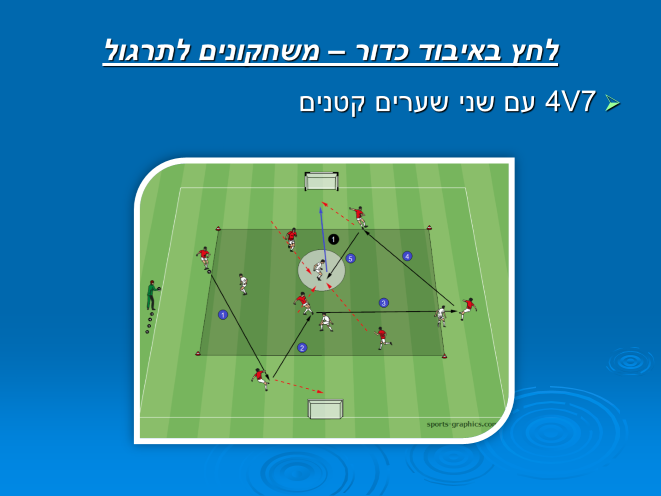   גודל מגרש: 15 על 20 מטר    ציוד עזר: 2 שערים קטנים , 10 כדורים , כיפות סימון      מטרות: אחזקת כדור ביתרון מספרי  .  סוויץ  .לחץ באיבוד כדור  (הקבוצה החוטפת צריכה להבקיע שער באחד מ2 השערים)דגשים: תנועה לקבלת כדור ויצירת אופציות לשחקן עם הכדור  .לחץ מתוזמן בסגירת קו מסירה סוויץ מהתקפה ללחץ באיבוד כדור   .התניות: 2/3 נגיעות בכדור , לקבוצה החוטפת חופשי.                                      (ניתן גם לביצוע ב5נגד 3  , 6 נגד 3  ו  6  נגד 4)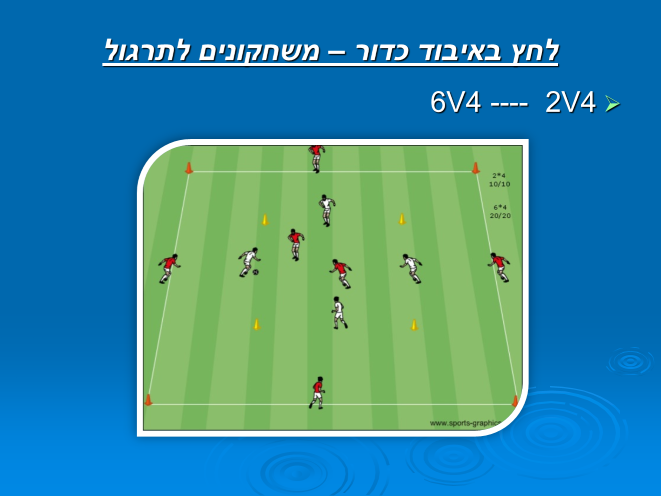 	גודל מגרש: 18 על 22 מטר    ציוד עזר:, 10 כדורים , כיפות סימון     מטרות: אחזקת כדור ביתרון מספרי  .  סוויץ  .לחץ באיבוד כדור  דגשים: תנועה לקבלת כדור ויצירת אופציות לשחקן עם הכדור  .לחץ מתוזמן בסגירת קו מסירה סוויץ מהתקפה ללחץ באיבוד כדור   .התניות: 2/3 נגיעות בכדור .   (ניתן גם לביצוע ב4/2 הופך 7/4 + 3/1 הופך 5/3)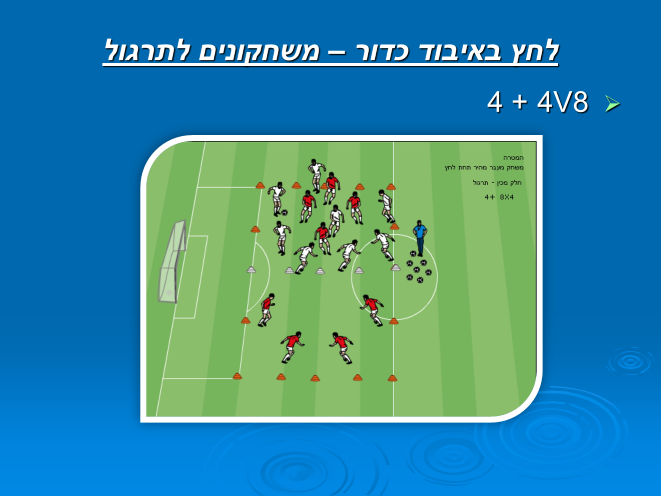 גודל מגרש: 50 על 40 מטר (קו חצי מסומן)    ציוד עזר:, 10 כדורים , כיפות סימון     מטרות: אחזקת כדור ביתרון מספרי  .  סוויץ  .לחץ באיבוד כדור  , בניית התקפה מתפרצת  (מטרת הקבוצה החוטפת להעביר את הכדור לשחקנים בשטח הרחוק)דגשים: תנועה לקבלת כדור ויצירת אופציות לשחקן עם הכדור  .לחץ מתוזמן בסגירת קו מסירה סוויץ מהתקפה ללחץ באיבוד כדור   .התניות: 2/3 נגיעות בכדור .   (ניתן גם לביצוע ב 6/3+3 , 10/5+5)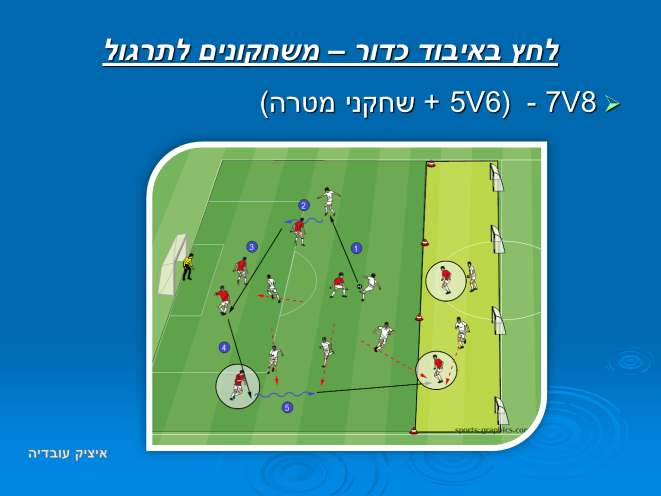 גודל מגרש: חצי מגרש     ציוד עזר:, 10 כדורים , כיפות סימון , 4 שערים קטנים     מטרות: תרגול משחק ההתקפה ביתרון מספרי  (6 נגד 5) , סגירת שחקני מטרה , סוויץ מיידי בלחץ באיבוד כדור , קבוצת ההגנה מתרגלת השתחררות מלחץ ויציאה קדימהדגשים: תנועה לקבלת כדור ויצירת אופציות לשחקן עם הכדור(תרגול התקפה) , לחץ באיבוד כדור מיד עם רגע האיבוד במטרה למנוע מקבוצת ההגנה למסור את הכדור לשחקני המטרה (אזור סטרלי)    .התניות: חופשי .   